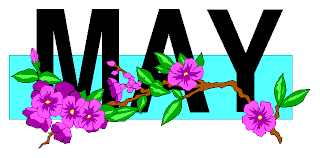 SundayMondayTuesdayWednesdayThursdayFridaySaturday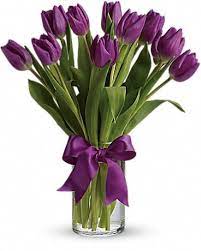 Zumba – Monday, Thursday(except 3rd Monday of each Month)STYC – Tuesday at 6pm Zumba – Monday, Thursday(except 3rd Monday of each Month)STYC – Tuesday at 6pm 1Prayer Shawl-10:30am2Euchre 1:30pm34UCW bookingCrafty Card making5Sunday Service11 am67STYC – Tuesday at 6pm89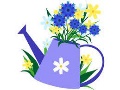 101112Sunday Service11amMother’s Day1314STYC – Tuesday at 6pm15Prayer Shawl-10:30amHappy BirthdayDon Cousins16Euchre 1:30pm17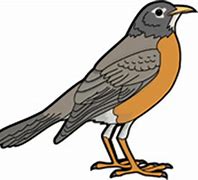 1819Sunday Service11am20Victoria Day21STYC – Tuesday at 6pmHappy BirthdaySheila Cousins22Art Guild-6pm2324Hall booked4pm-8pm25Happy Birthday Dave Bolton26Sunday Service11am27Happy BirthdaySharon O’Neill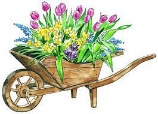 28STYC – Tuesday at 6pmAlzheimer’s Rental Main Hall 9am-4pmHappy AnniversaryEd &Betty Baker29Alzheimer’s Rental Main Hall 9am-4pm30Euchre 1:30pm31